					    					Tarih:   /  /    Aşağıdaki Enstitüden/Fakülteden listede belirttiğim dersleri almak istiyorum gereğini arz ederim.                                                           				        Öğrenci İmza:* Sadece Bilimsel Hazırlık öğrencileri fakültelerden ders alabilir.(Danışman veya Anabilim Dalı Başkanı gözetiminde doldurulacaktır.)					Danışman / ABD Bşk. :      							İmza  : **Dersin İngilizce Adının bildirilmesi zorunludur.*** Y – yüz yüze, Ç – çevrimiçi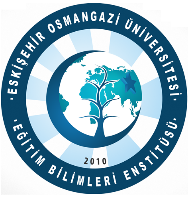 DİĞER YÜKSEKÖĞRETİM KURUMLARINDANDERS ALMA TALEP FORMUT.C.ESKİŞEHİR OSMANGAZİ ÜNİVERSİTESİEĞİTİM BİLİMLERİ ENSTİTÜSÜANABİLİM DALI BAŞKANLIĞI’NAÖğrenci Bilgileri Öğrenci Bilgileri TC Kimlik No	:Öğrenci No	:Adı Soyadı	:Anabilim Dalı 	:Program Adı  	: Program Türü	:Ders Almak istediği Ders Almak istediği Üniversite - Enstitü/Fakülte*   	:      -      Öğretim Yılı - Dönemi 	           :      -      Diğer Üniversitelerden Almak İstediği Dersin Diğer Üniversitelerden Almak İstediği Dersin Diğer Üniversitelerden Almak İstediği Dersin Diğer Üniversitelerden Almak İstediği Dersin Diğer Üniversitelerden Almak İstediği Dersin Yerine Sayılacak Dersin (Eşdeğer EBE)Yerine Sayılacak Dersin (Eşdeğer EBE)Yerine Sayılacak Dersin (Eşdeğer EBE)Yerine Sayılacak Dersin (Eşdeğer EBE)Yerine Sayılacak Dersin (Eşdeğer EBE)Adıİngilizce Adı**Yerel
KrediAKTS ECTSİşleniş Şekli***KoduAdıYerel
KrediAKTS ECTSİşleniş Şekli***EklerDiğer üniversite ders içerikleri 